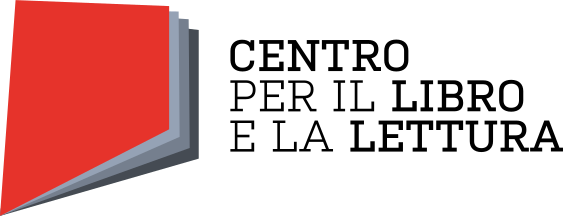 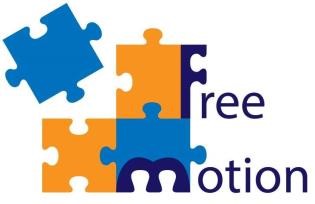 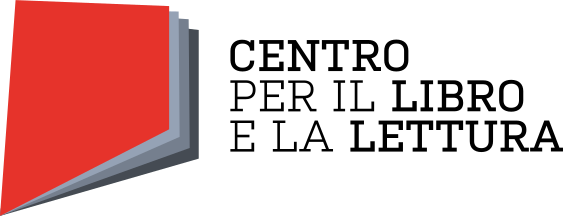 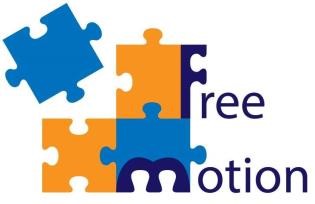 “LEGGIMI… COSÌ CRESCO”  Progetto realizzato con il finanziamento del CEPELL, Centro per il Libro e la Lettura A cura dell’Associazione FreeMotion  Programma II CORSO di formazione: “Diventare Lettori per l’infanzia” Lunedì 23 gennaio 2023 ore 16:30/19:30 1. “FARE LIBRO - GLI ALBI ILLUSTRATI” a cura di Claudia Cioffi, Direttore editoriale Edizioni Primavera I benefici della lettura in età prescolare: Evidenze scientifiche Nutrire il pensiero magico attraverso le storie La grammatica dell’albo: Il formato  Il giro pagina  Il testo  Il disegno: segno, stile, strumenti Lunedì 30 gennaio 2023 ore 16:30/19:30 2. “L’ALBO ILLUSTRATO OGGI”, a cura di Claudia Cioffi  Storia breve dell’albo illustrato I migliori titoli degli ultimi dieci anni, in pillole Lunedì 06 febbraio 2023 ore 16:30/19:30 “L’ALBO IN CLASSE”, a cura di Claudia Cioffi  Leggere albi in classe: modalità e strumenti  Percorsi di lettura Il testo come elemento grafico  Lunedì 13 febbraio 2023 ore 16:30/19:30 “LETTERATURA TEATRALE E INFANZIA”,  a cura di Alessandro Carofano, Direttore creativo Edizioni Primavera Racconto e rappresentazione  Testi teatrali con personaggi bambini e adolescenti Patrimonio fiabesco ed evoluzione del senso e della cultura dell’infanzia Leggere il teatro in classe Analisi e riflessione a partire da testi selezionati Sabato 18 febbraio 2023, ore 8:30/12:30  5. “L’ARTE DEL DIRE: LE PAROLE”,  a cura di Maurizio Capuano, Associazione Naviganti InVersi e Teatro ZTN  Introduzione all’ortoepìa:  studio dei fonemi e della loro corretta pronuncia studio degli accenti: suoni vocalici Introduzione alla respirazione diaframmatica - Introduzione alla prosodìa: intonazione, accenti, timbro e ritmo della voce Panoramica sulle sei emozioni primarie  CNV (Comunicazione Non Verbale) Dimostrazioni pratiche Mercoledì 22 febbraio 2023, ore 16:30/19:30 “INTERPRETARE LE PAROLE”, a cura di Maurizio Capuano   Lettura interpretativa su albi illustrati Applicazione pratica delle basi di ortoepìa e prosodìa Utilizzo della respirazione diaframmatica Emozioni primarie: espressioni e mimica facciale nella lettura rivolta ai bambini - Comunicazione non verbale, gestione dello spazio, postura e gestualità Lunedì 27 febbraio 2023, ore 16:30/19:30 “DALLE IMMAGINI AL TEATRO”,  a cura di Ferdinando Smaldone, Teatro Rostocco Osservazione e memoria Le immagini dietro le parole - Impulsi dell’agire e spontaneità La dinamica del sottotesto: cosa si nasconde tra le righe Albi illustrati e drammatizzazione: costruzione del personaggio Giovedì 09 marzo ore 16:30/19:30 8. “PURCHÉ SI LEGGA - LA QUALITÀ NON SI BARATTA”,  a cura di MariaCarmela Polisi, Libreria “Mio nonno è Michelangelo” Narrazione per immagini e parole Letteratura di qualità: leggere un linguaggio adeguato e osservare illustrazioni artistiche  Lettura espressiva: sguardo, gestualità e cuore Bibliografia albi illustrati Formatori: Claudia Cioffi (Direttore editoriale) e Alessandro Carofano (Direttore creativo) – Edizioni Primavera  Maurizio Capuano – Associazione Naviganti InVersi e Teatro ZTN Ferdinando Smaldone – Teatro Rostocco MariaCarmela Polisi – Libreria “Mio nonno è Michelangelo” Tutor: Teresa Riccio – Associazione FreeMotion Per le iscrizioni al corso, inviare una mail - con i propri dati e l’Istituto di appartenenza - all’indirizzo riccioteresa@outlook.it  Durata del corso: Il corso si articolerà in 7 incontri della durata di tre ore ciascuno, più un incontro della durata di 4 ore, per un totale di 25 ore di formazione.   Sede del corso: Istituto Comprensivo 3 Ponte-Siciliano sito in Pomigliano d’Arco alla via Roma n.77  